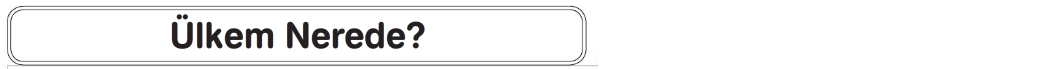 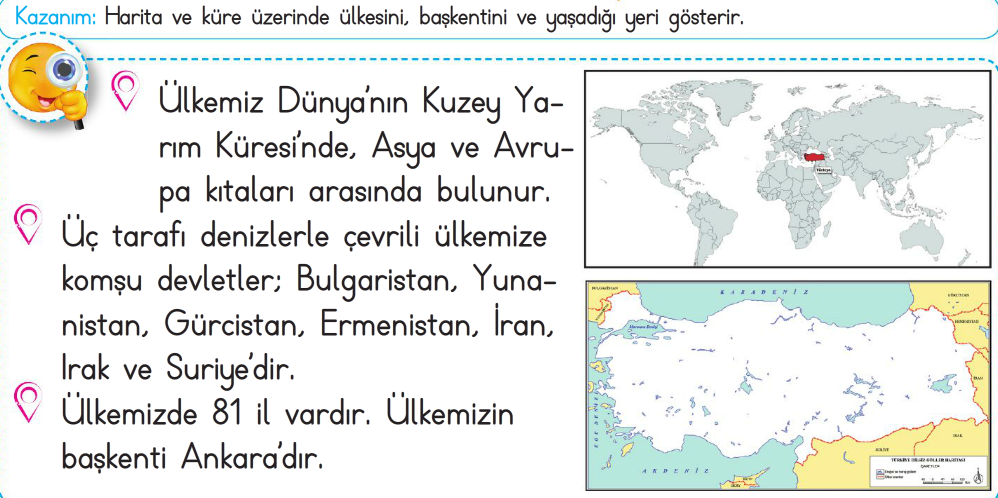 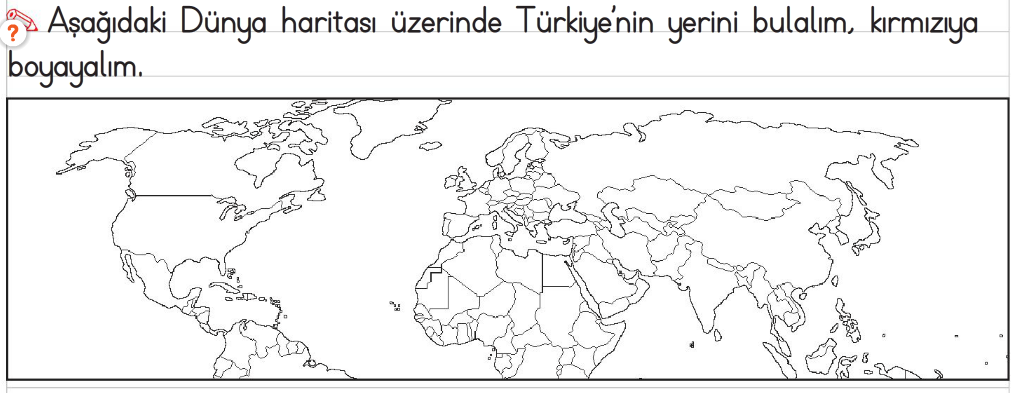 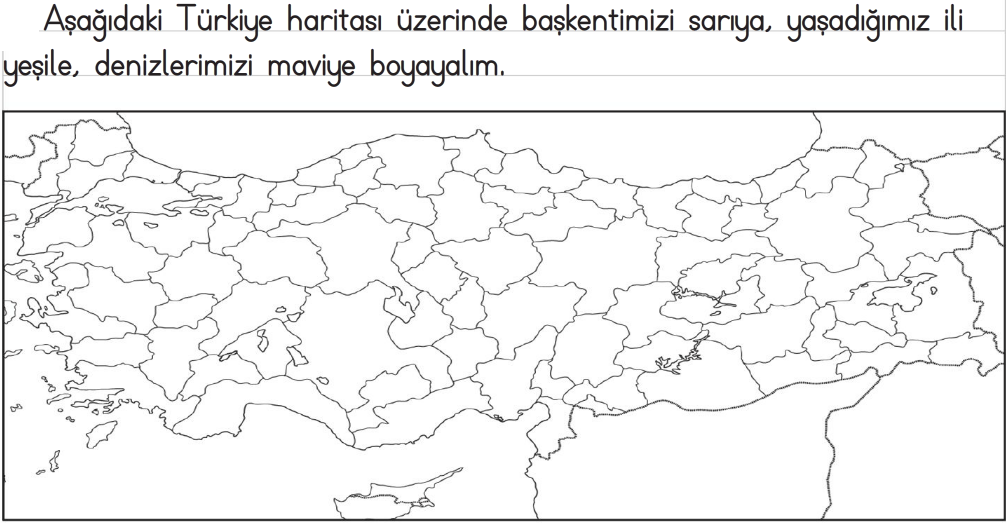 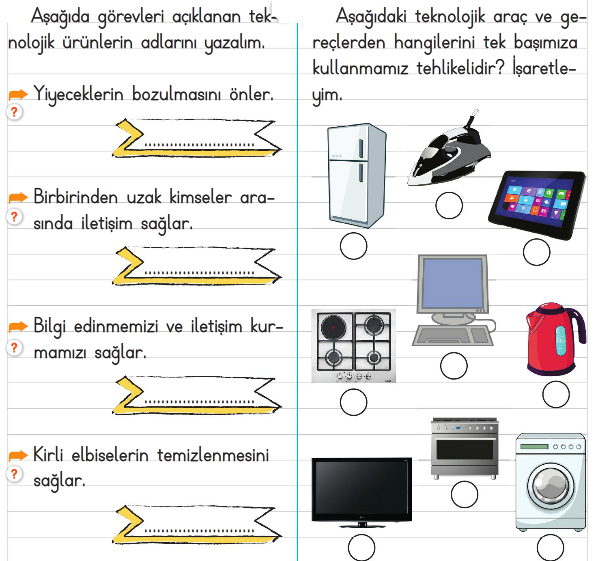 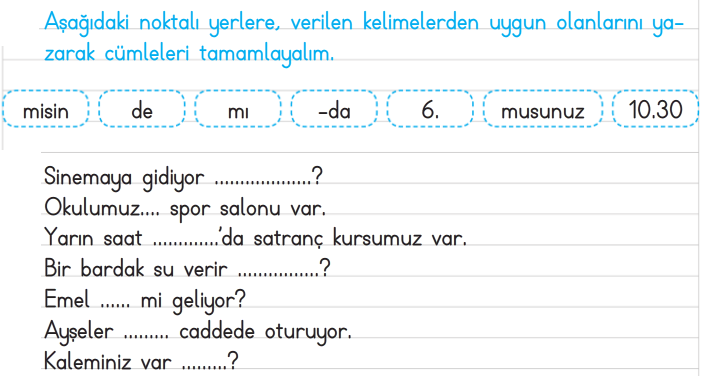 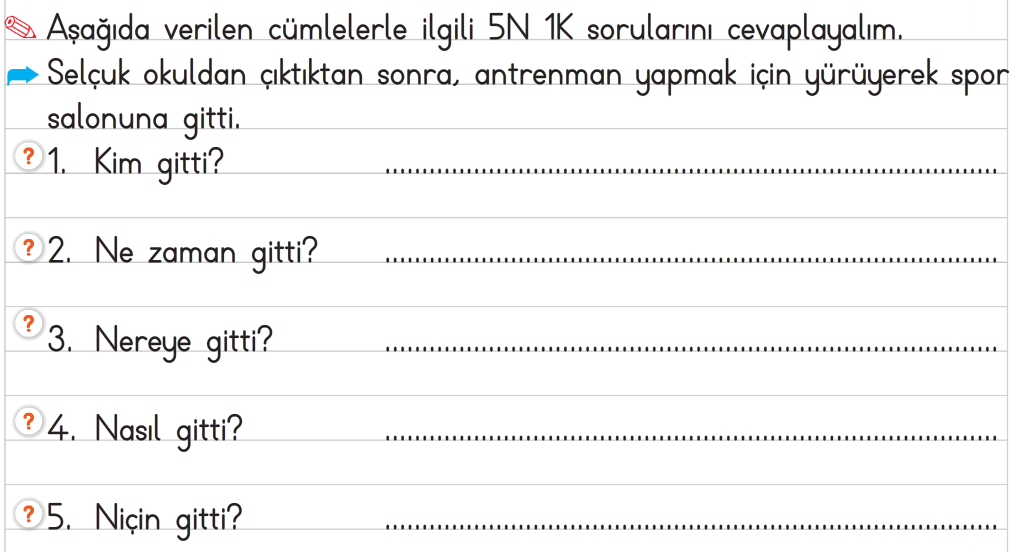 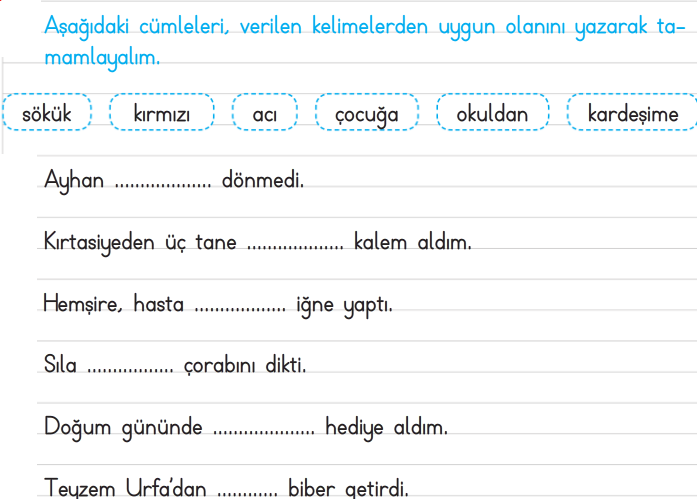 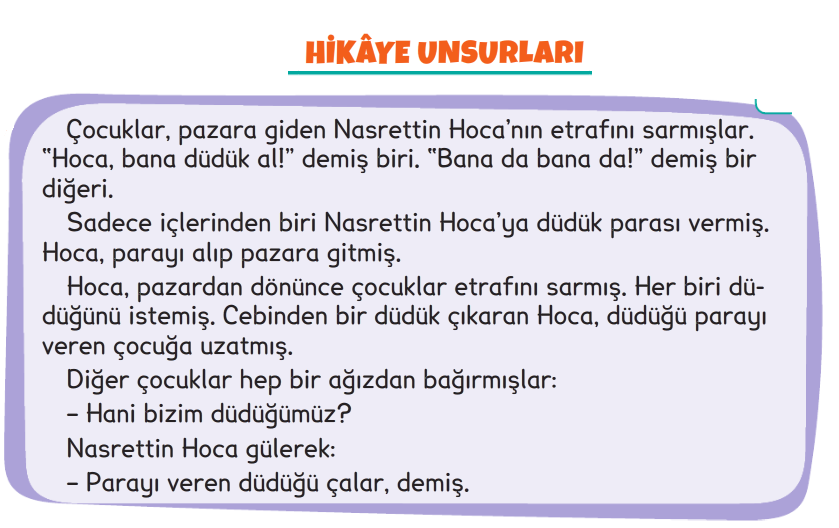 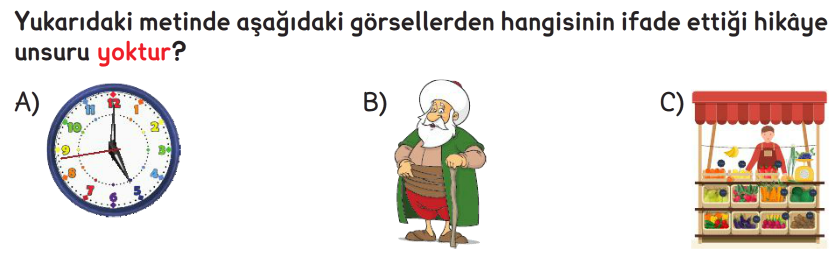 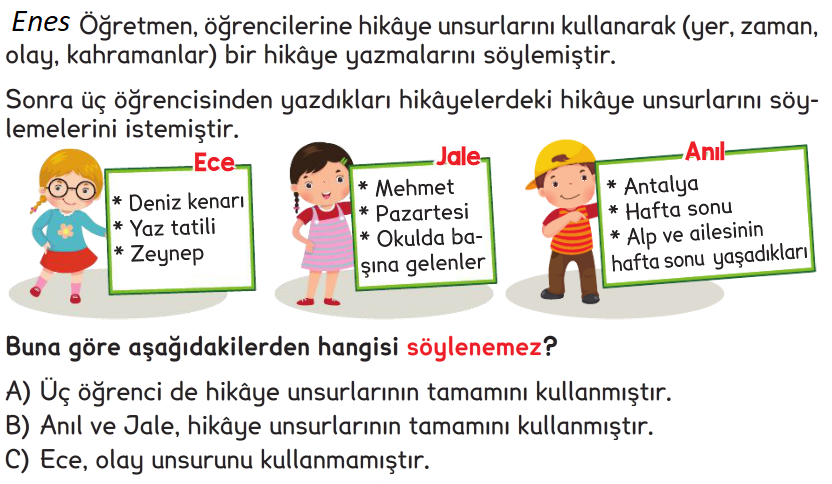 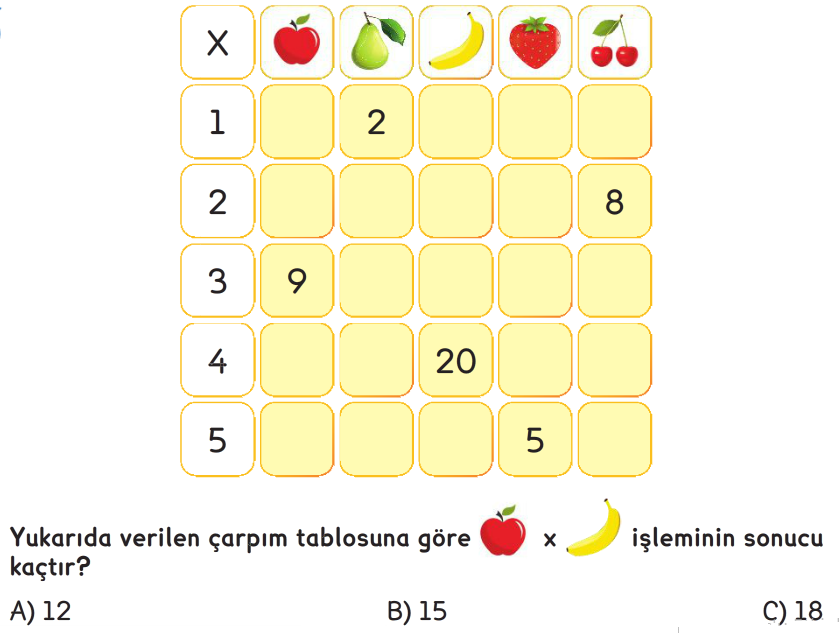 YENİ NESİL SORU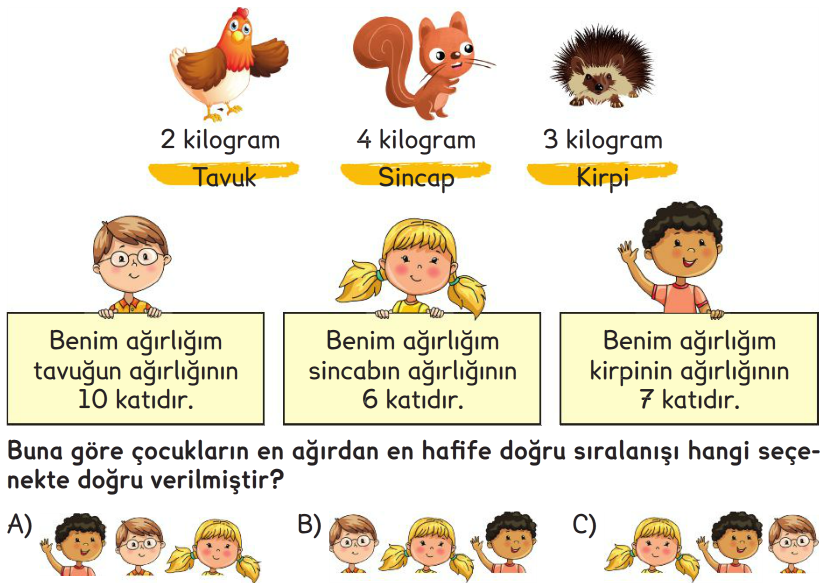 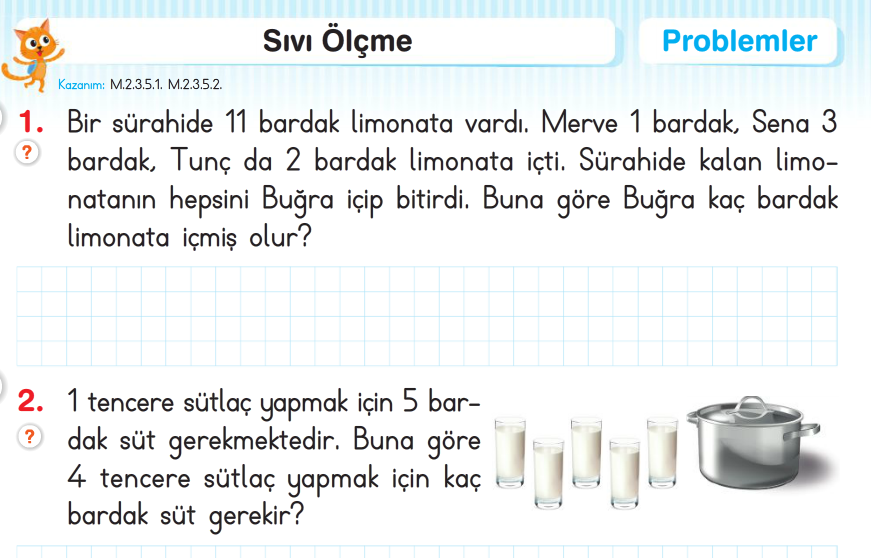 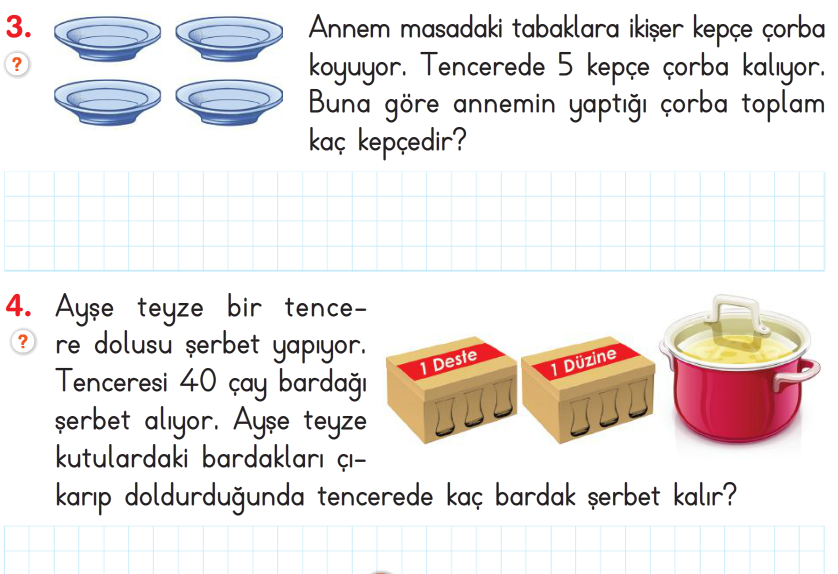 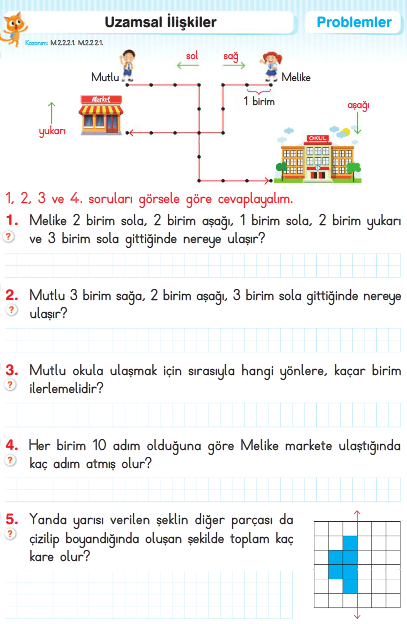 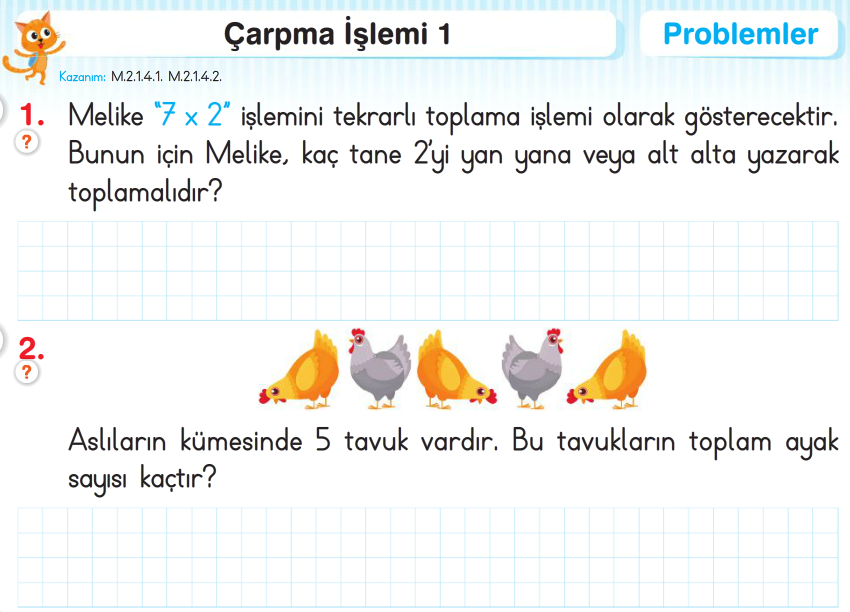 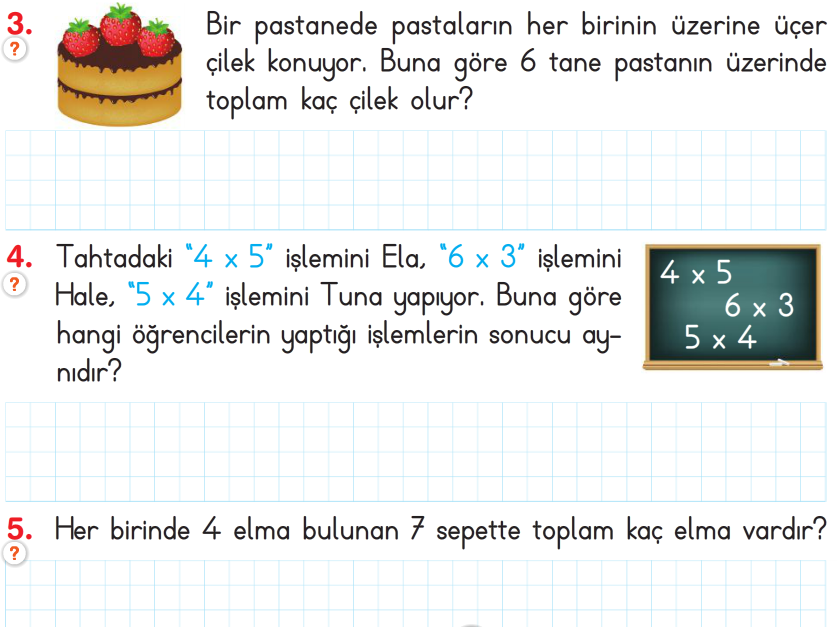 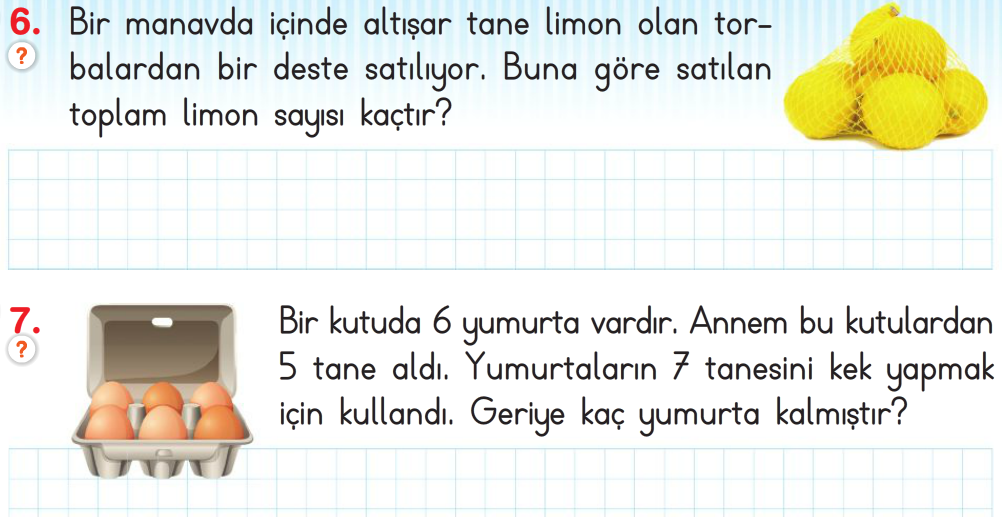 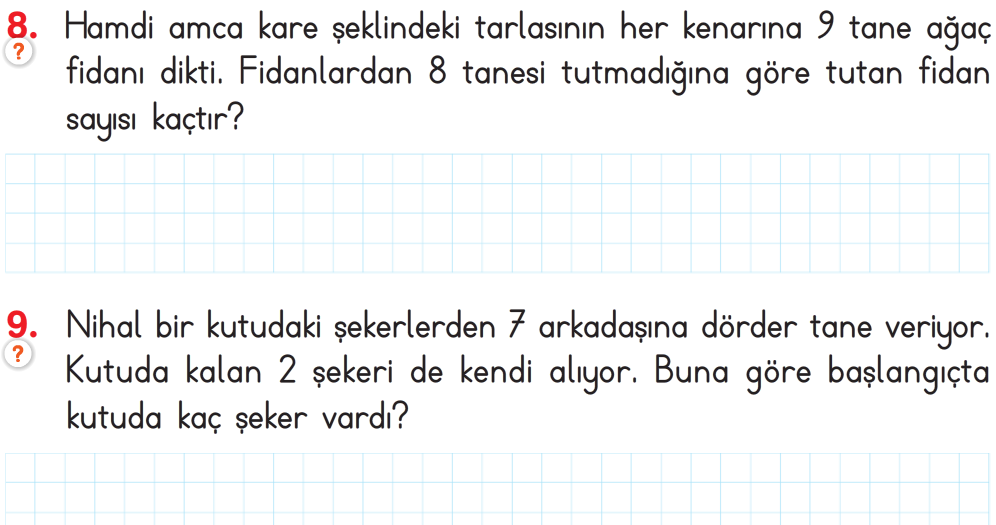 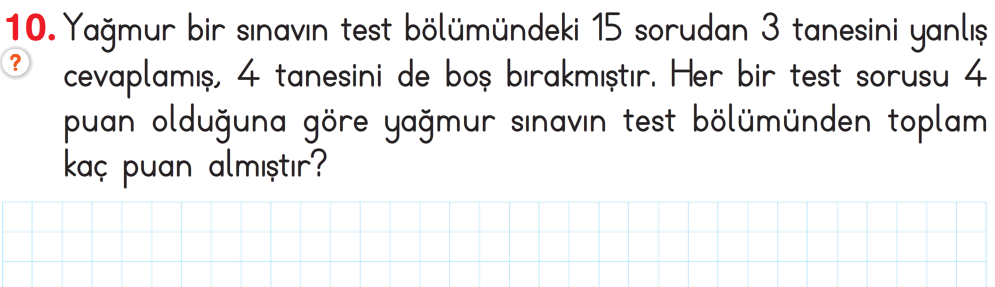 